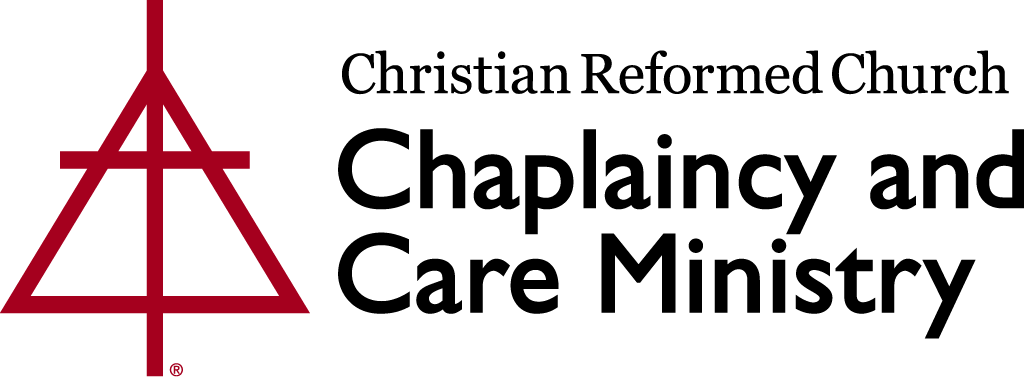 Annual ReportName:						Date:Workplace(s): 						Job Title(s):What has happened in your ministry during the past year? What challenges have you faced? What have you celebrated?What were your denominational activities (preaching, workshops, etc.), professional development, and education opportunities in the past year?What self-care and spiritual disciplines have you utilized in your ministry?What are you looking forward to in the coming year? What interactions have you had with your mentor (for those in first five years of endorsement only)?How can we pray for you?